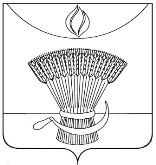 ТАМБОВСКАЯ ОБАСТЬАДМИНИСТРАЦИЯ  ГАВРИОВСКОГО  РАЙОНАП О С Т А Н О В  Е Н И Е16.06.2017                                      с. Гавриловка 2-я			№ 221Об организации и проведении общерайонного бала выпускников	Во исполнение районной подпрограммы «Развитие социально экономической активности молодежи Гавриловского  района» программы Развитие институтов гражданского общества» на 2014-2020 годы и в целях обеспечения организованного проведения общерайонного бала выпускников 
24 июня 2017 года администрация района постановляет:	1.Провести общерайонный бал выпускников (далее-бал выпускников)  24 июня 2017 года в с. Гавриловка 2-я.	2.Утвердить план проведения бала выпускников согласно приложению №1.	3.Отделу образования администрации района (Н.Н.Кузенкова) обеспе-чить организацию и проведение бала выпускников.	4.Директору  муниципального  бюджетного  общеобразовательного  учреждения  2-Гавриловской  средней  общеобразовательной  школы     А.А.Филимонову  обеспечить  доставку  выпускников.	5.Отделу  экономики,  сферы  услуг,  защиты  прав  потребителей (В.А. Харитонов)   обеспечить организацию торговли (за исключением табачной и алкогольной продукции, пивом и напитками, изготовленные на его основе) в период проведения бала выпускников.	6.Начальнику отдела ГО, ЧС, мобилизационной подготовки и обществен-ной безопасности администрации района В.В.Шитикову  обеспечить пожарную безопасность проведения фейерверка в период бала выпускников.	7.И.о.главного врача  Тамбовского областного государственного бюджет-ного учреждения здравоохранения «Гавриловская центральная районная больница» Н.С. Вышковой обеспечить присутствие медицинских работников, машины скорой помощи в период проведения бала выпускников.	8.Рекомендовать отделу полиции с. Гавриловка 2-я МОМВД РФ «Кирсановский» подполковнику полиции С.Н.Земцову обеспечить безопасность проведения бала выпускников.	9.Директору муниципального бюджетного учреждения культуры «Гавриловский культурно-досуговый центр» Т.Ф.Жутовой обеспечить музыкальное оформление бала выпускников и проведение дискотеки.	10.Утвердить смету расходов на организацию и проведение бала выпускников согласно приложению №2.	11.Финансовому отделу администрации района (Н.П.) выделить 6000 (шесть тысяч) рублей на организацию и проведение бала выпускников согласно смете расходов.	12.Отделу бухгалтерского учета и отчетности администрации района  (Н.В.Судоргина) произвести выплаты согласно смете расходов.	13.Контроль за исполнением данного постановления возложить 
на заместителя главы администрации района Т.П. Горшкову.Глава района                                                                                    В.П. ТрутневЗаместитель главы администрации района				        Т.П.Начальник отдела образования администрации 
района			                 Н.Н. КузенковаНачальник отдела ГО, ЧС, мобилизационной подготовки 
и общественной безопасности администрации района                                                В.В.ШитиковНачальник финансового отдела администрациирайона                                                Н.П.МожиринаГлавный юрисконсульт отдела организационно-правовой  работы и информатизации администрациирайона                                                                                          Н.В.ПустоваловаИсп. Мартынова8(47551) 32-5-40ПАНпроведения общерайонного бала выпускниковСМЕТАрасходов на организацию и проведение общерайонного бала выпускниковПриложение №1УТВЕРЖДЕН                                                                                                                                                                                                                                  постановлением администрации                                                района        от                             №№
п/пМероприятиеВремя проведенияОтветственные 1.Регистрация делегаций общеобразовательных учреждений района18.00-18.30администрации района2.Построение выпускников общеобразовательных учреждений района18.30-19.00 администрации района3.Торжественная церемония19.00-21.00 администрации района, муниципальное бюджетное учреждение культуры «Гаврилов-ский культурно-досуговый центр»4.Дискотека 21.00-23.00 администрации района, муниципальное бюджетное учреждение культуры «Гаврилов-ский культурно-досуговый центр»5.Проведение фейерверка23.00-23.30Отдел ГО, ЧС, мобилизационной подготовки и общественной безопасности администрации рай-она6.Отъезд делегаций обще-образовательных учреж-дений района23.30 администрации района, муниципальное бюджетное учреждение культуры «Гаврилов-ский культурно-досуговый центр»Приложение №2УТВЕРЖДЕНАпостановлением администрации                                                района        от                             №№ 
п/пСтатьи расходовСуммы, рублей1.Приобретение грамот в рамке40002.Приобретение цветов2000ИТОГО:ИТОГО:6000